Bibliobus U.P.Search results for "Poupaud, Melvil"Author / TitleYearSupport / GenreNotice nr.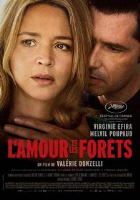 Donzelli, ValérieL'amour et les forêts2023DVDThriller776634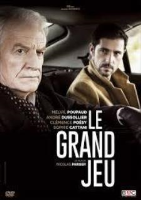 Pariser, NicolasLe grand jeu2016DVDThriller774583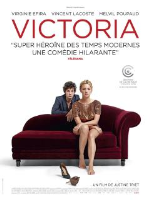 Triet, JustineVictoria2016DVDDramatic comedy774502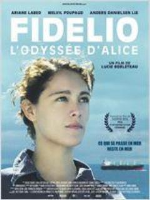 Borleteau, LucieFidelio : l'odyssée d'Alice2015DVDDramatic comedy773851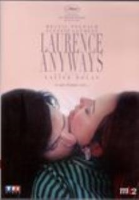 Dolan, XavierLaurence anyways2012DVDDrama772849